Monday, May 25th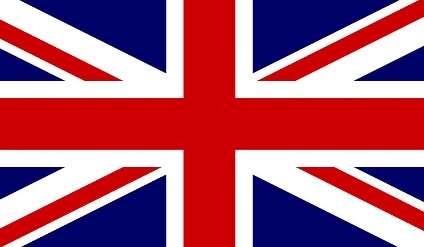 ENGLISHPARLER DE SES GOÛTSVoici des mots pour dire ce que l’on aime ou ce que l’on n’aime pas :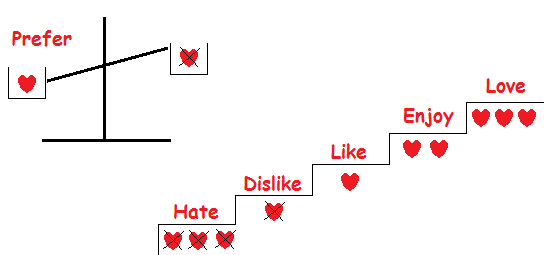 Ecoute l’enregistrement et entraine-toi à prononcer.Lorsqu’on fait une phrase on ajoute ING derrière un verbe.I like basketball. 				I dislike music.I like playing basketball. 			I dislike listening to music.A toi de jouer : 1) Ecris une activité que tu aimes et une que tu n’aimes pas.Aide-toi des fiches précédentes.I like ………………………………..  . 		I dislike ………………………….. .2) Fais ensuite les activités de révision en ligne. Utilise les liens de l’emploi du temps.3) Voici des mots mêlés : un peu difficile mais tu peux essayer !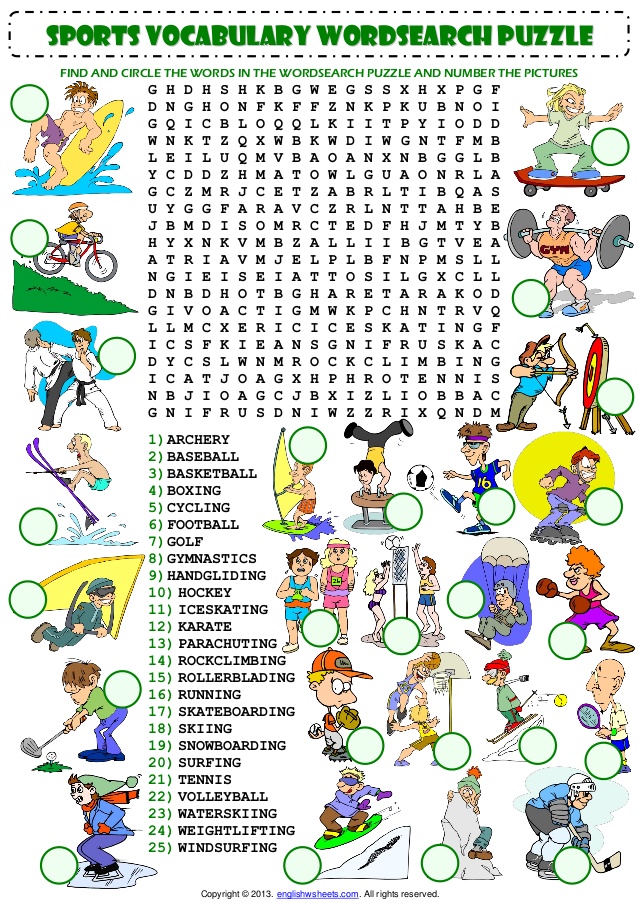 